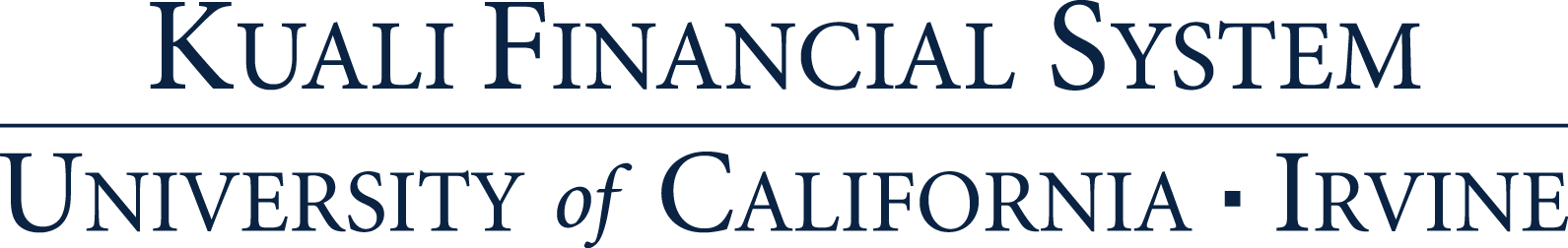 Quick Start Guide: Look up an Asset NumberSummary: An asset number is a system-assigned identifier unique to the asset. Users responsible for the maintenance of campus assets known as Asset Representatives will use the asset number lookup to find their assets. Once an asset number is found, the asset status, location, and other information can be updated.Replacement: The KFS Asset Number Lookup replaces the EQS Asset Lookup.StepsWhat you need to doHow to do it1Access KFS via ZOTPortalUse your UCInetID and password to log in to https://portal.uci.edu/Press the Faculty and Staff tab and then select the KFS tab2Access the Asset itemFrom the KFS Capital Asset Management portlet, select the Asset item. 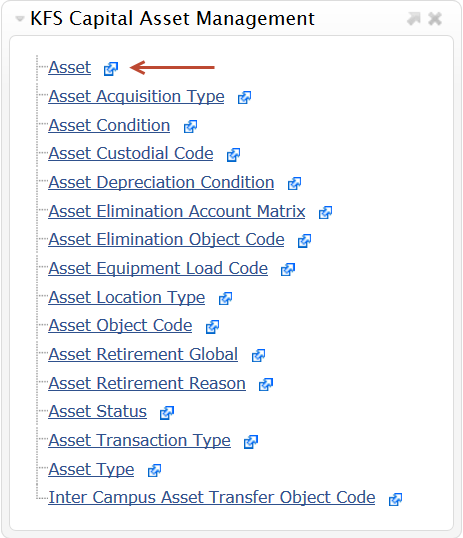 3Search 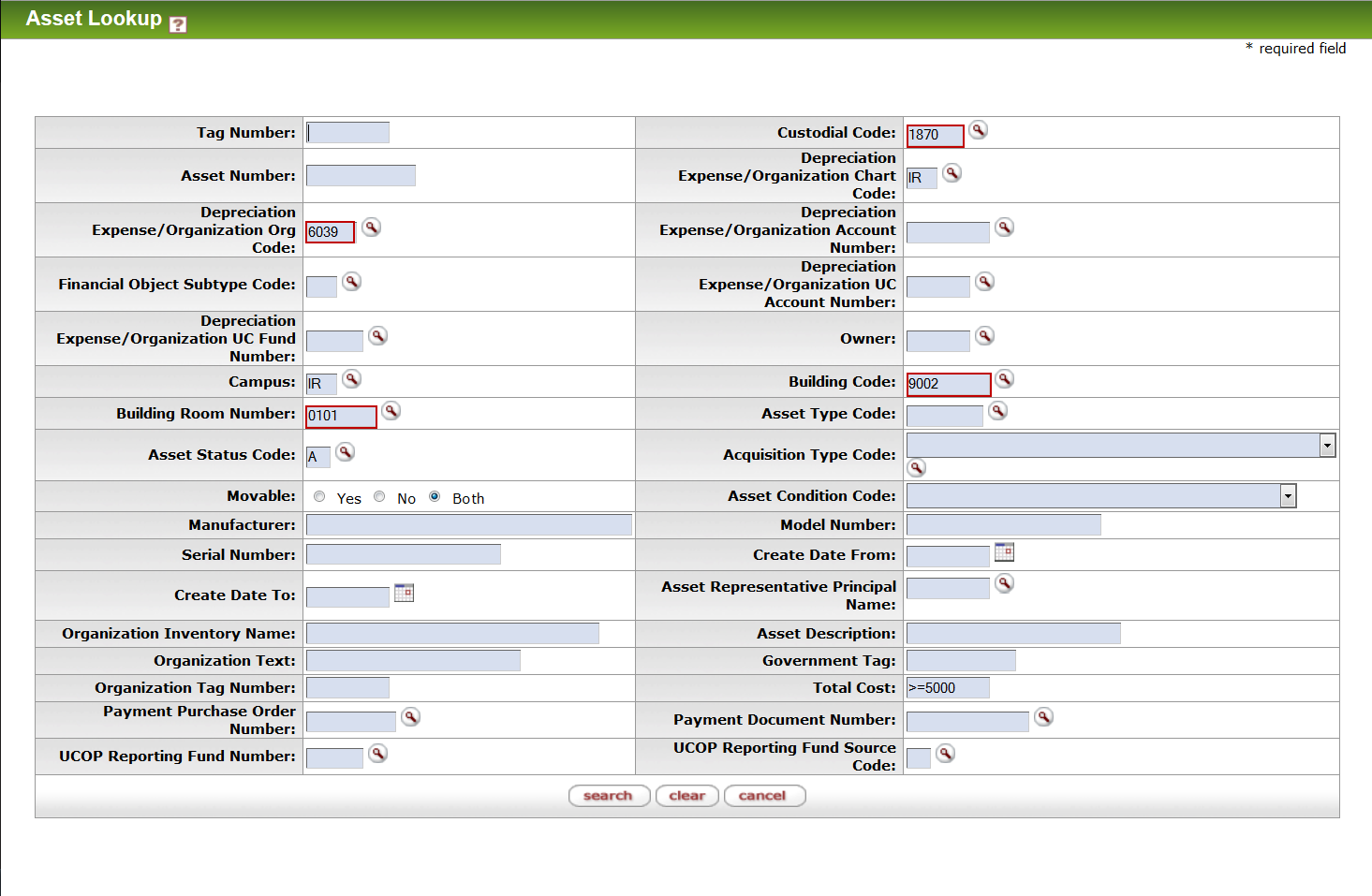 Enter desired search criteriaComplete more fields to narrow down the results. Using the custodial code is a quick way to find assets. Note: Users can search some fields using only partial information by placing an asterisk (*) before and after the text portion of the search criteria2.  Press the Search button once you’ve entered your search criteria4Select the Asset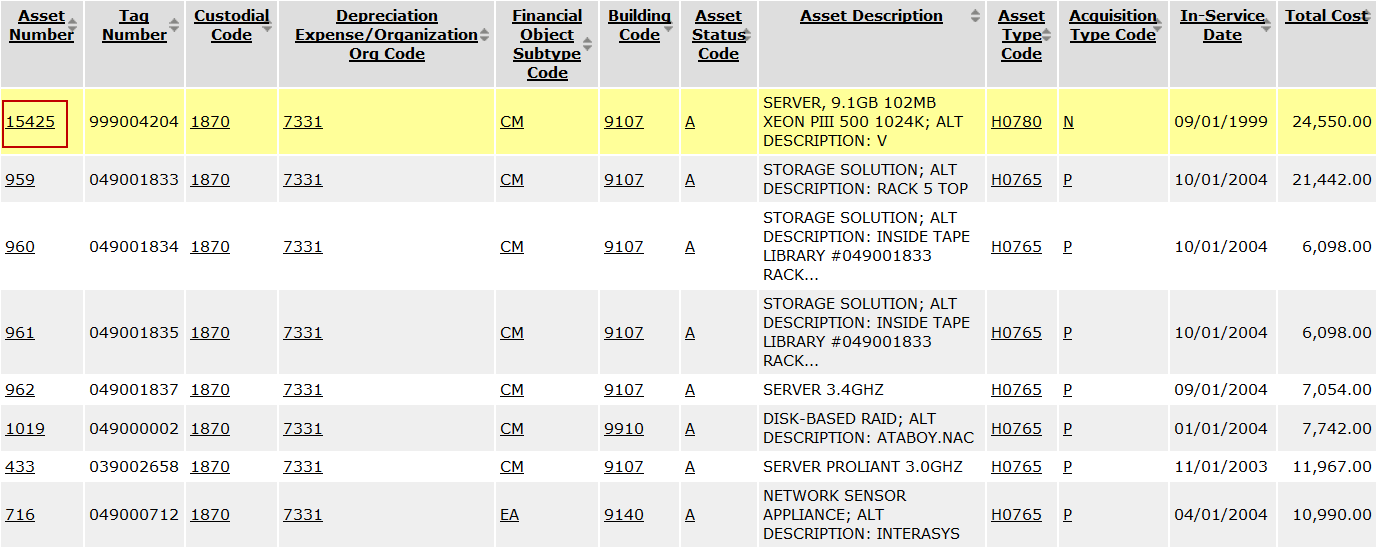 1.  Select the asset number of the asset that you would like to update 